Урок русского языка по теме: "Слово. Слог. Ударение" 1-й класс Петрова Надежда Аркадьевна  учитель начальных классов Тип. Урок –обобщения и закрепления знаний по теме Цели: Помощь  детям усвоить понятия “слово”, “слог”, “ударение”;Выработать умение самостоятельно применять знания в стандартных и нестандартных ситуациях;Тема. Слог. Ударение.Задачи: Актуализировать знания, полученные на уроках русского языка;Показать значимость ударения путем наблюдения, сравнения слов;Развивать у учащихся орфографическую зоркость, словесно-логическое мышление, наблюдательность, память;Учить детей рассуждать, анализировать, строить умозаключения; развивать письменную речь;Дать учащимся возможность оценить свои достижения, ощутить радость успеха в проявлении своих знаний;Формировать интерес к изучению русского языка.Воспитывать любовь к русскому языку, пытливость, любознательность.Оборудование. Наглядные материалы, модели слов с различными случаями постановки ударения, толковый словарь.ХОД УРОКАI. Организационный моментУ. С добрым утром, начат день, первым делом гоним лень.На уроке не молчать, всем работать, отвечать!Садитесь и давайте начнем урок!II. Актуализация опорных знаний. Постановка учебной проблемы. Открытие нового.У. Сегодня в классе мы сделаем еще одно маленькое открытие. У. Проверьте свою посадку за столом, наклон у тетради. Возьмите ручки, запишите:.. апреля.У. Я приготовила для вас загадку, попробуйте отгадать её. Воробей гору держит. (?...?...?...),Если эта загадка вызвала затруднение:Собака Молчан весь дом стережет. (Замок)У. Что вы можете сказать об этом слове? (Лексическое значение, слоговая структура, звуковой состав).Возможные вопросы по ходу работы:У. Как определить, сколько в слове слогов.Д. Сколько в слове гласных, столько и слогов.Это знает каждый из учеников.У. Что же мы называем слогом?Д. Слог – это один или несколько звуков, произнесенных одним выдыхательным толчком.У. Какой слог называют ударным?Д. Слог, который произносится с большей силой и длительностью в голосе (“зовём” слово).У. А что вы представляете, когда слышите слово “замок”? Табличку со словом (без значка ударения) вывесить на доску. (Навесной замок, замок – молния, замок – затвор у ружья) По ходу ответов детей желательно вывешивать картинки. У. Что же объединяет все эти вещи? (………)У. Молодцы, это все – приспособления для запирания, то, что закрывает и держит крепко.Давайте попробуем в наших тетрадях нарисовать несколько разных замков.1. Минутка чистописания.Крюк да колечко, крив да зубаст Никому казны не даст. 	Замок – навесной (крюк да колечко)“Молния” (крив да зубаст)У. А можно сказать, что при письме мы тоже встречаем замочки? (Соединения букв) ок, от, ос У. На доске записано крылатое выражение. Прочитайте его: За семью замками. Как вы это понимаете? (……………)Да, так говорят о том, что спрятано в надежном месте; о том, что находится под строгим наблюдением. Граница государства на замке.У. А теперь еще раз посмотрите на запись слова “замок”. Скажите, может ли это же слово прозвучать по-другому? (………) Как? (Замок). (Вывесить картинку)Что вы можете сказать о буквенном составе (………), слоговой структуре этого слова? (………) А поменялся ли его смысл? Отчего? (………) Можно устно составить предложение со словом.У. Зачем же надо уметь правильно ставить ударение?Д. Для точной передачи смысла слова.У. Какие бывают слоги в словах в зависимости от ударения?Д. Ударный и безударный.У. Бывают ли слова, в которых нет ударного слога.Д. Нет, в словах всегда есть ударный слог.2. Физкультминутка. На дверях висит замок, (сомкнуть руки в “замочек”)Кто открыть его не смог? (вытянуть руки с “замочком” вперед)Мы замочком постучали, (постучать “замочком” по столу)Мы замочек повертели, (повертеть “замочком” вправо-влево)Мы замочек покрутили, (покрутить “замочком” к себе – от себя)И открыли! (разомкнуть руки)У. Подберите подходящие к звуковой модели слова:Учитель читает слова (7 – 10 слов), а дети в ладоши прохлопывают слово по слогам, громче выделяя ударный слог.3. Работа с учебником. Словарно-орфографическая работа.Составьте слова из слогов:гу  ку  ут  цып  пе  инси  ры  ля  ту  та  хи  дю киУ. Что необходимо выполнить?Д. Составить из слогов слова, поставить ударение.У. Давайте, выполним задание и узнаем, кто живет на птичьем дворе.(Учащиеся записывают слова в тетрадь с комментированием, расставляют ударение:Птицы: гуси, куры, утки, цыплята, петухи, индюки).У. Какой общей темой объединены эти слова? Д. Это птицы.У. Правильно, все эти слова объединили в одну смысловую группу по принципу: “связанные с птицами.У. Вернемся к упражнению.  Правописание каких слов может вызвать затруднение? (Ответы детей). Слова “петух” и “цыплята” надо запомнить. (Цыплята – исключение.   Вспомнить  пять слов – исключений). А вот послушайте, как сам петух объясняет, почему он так называется:Петуха спросили дети: – Почему зовут вас Петей? Так ответил Петя детям: – Хорошо умею петь я!У. Да, действительно, в некоторых районах нашей страны петуха называют- певень.Словарь: петух.(в словарь можно записать еще одно слово из домашнего упражнения)У. Составьте предложение со словом “петух” (Например, “Наш петух умеет петь”).(Дети предлагают возможные варианты, повторяют правила записи предложений, записывают с комментированием, подчеркивают орфограммы, выделяют главное слово в предложении).5. Вторичное закрепление. Игра “Волшебник – Ударение”.У. Почему же произошла такая путаница? (………) Как узнать, на какой слог надо поставить ударение? (………) Правильно, надо подумать, какой смысл заключен во всем предложении, и какое слово здесь подразумевается. А что вы заметили, работая с ударением? Д. Ударение не прикрепляется к определенному слогу, оно может менять свое место. У. Что же тогда будет происходить?Д. Будет меняться и значение слова.У. Мне слово “чудно” изменить не сложно,Поставлю ударение на О,И вмиг исчезло слово “чудно”, А появилось новое – “чудно”.А вы умеете изменять слова? Давайте поиграем! Я показываю слова на карточках, а вы произносите эти слова, выделяя голосом подчеркнутый слог (Кружки – кружки, полки – полки, заплачу – заплачу, хлопок – хлопок, пропасть, пропасть, мелки – мелки, замок – замок, пары – пары, дорога – дорога).У. Молодцы!6. Работа в группах.Составление предложений с парами слов (кружки – кружки, хлопок – хлопок, полки – полки, замок – замок) Представление своих предложений каждой группой. Запись лучших предложений в тетради и на доске.IV. Домашнее заданиеV. Итог урокаЗадание на рефлексию.У. У вас на столах листочки с заданием. Внимательно прочитайте предложения, подумайте, какой смысл заключен в одинаково написанных словах, правильно расставьте ударения. (Дежурная мела пол. Света взяла в руки кусочек мела. Мальчик забивал гвоздики. В вазе стояли красные гвоздики.)У. Поменяйтесь листочками, проверьте написанное.У. Девочки приготовили сценическую миниатюру. Давайте ее посмотрим.Первая. Так надоело болеть, хочется поскорее в школу. Надо принять лекарство (Берет бутылочку с лекарством, читает вслух) Три раза в день, после приема пищи (“Принимает” лекарство и начинает пищать).Вторая. Что случилось? Почему ты пищишь?Первая. Я приняла лекарство. А здесь написано (читает) “После приема пищи”.Вторая. Ах ты, глупышка. Ведь ты неправильно прочитала! “Три раза в день, после приема пищи, а не пищи!”Первая. Ой, мамочки! Нам в школе тоже говорили, что от перестановки ударения может меняться смысл слова!У. Ребята, открыли ли вы что-то новое для себя?Д. …………………У. Что наиболее интересным показалось вам в нашем уроке?Д. …………………У. А всё ли поняли гости?  “Когда данный результат сложения будет верным?” (На альбомном листе запись: “Сто сорок и сто сорок будет двести сорок”). Ошибка в ударении  Граничит с преступлением, Пускай запомнит это млад и стар. Ни молодым, ни старым Нельзя одним ударом Не то, что нужно ставить под удар.У. Молодцы! Дома обязательно расскажите о том, что узнали на уроке. Спасибо за работу. Урок окончен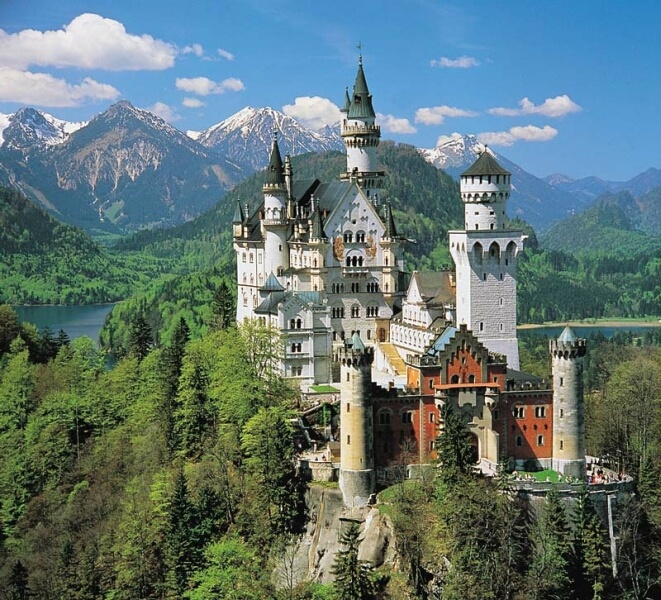 ЗАМОК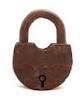     ЗАМОК                                 ТЕСТ1.СЛОГ А) Слог – это один или несколько звуков, произнесенных одним выдыхательным толчком.Б) слог – это звук. 2.Какой слог называют ударным? А) Слог под ударениемБ) Слог, который произносится с большей силой и длительностью в голосе (“зовём” слово).3. Зачем надо уметь правильно ставить ударение? А)  Для точной передачи смысла слова.Б) чтобы правильно написать слово                                 ТЕСТ1.СЛОГ А) Слог – это один или несколько звуков, произнесенных одним выдыхательным толчком.Б) слог – это звук. 2.Какой слог называют ударным? А) Слог под ударениемБ) Слог, который произносится с большей силой и длительностью в голосе (“зовём” слово).3. Зачем надо уметь правильно ставить ударение? А)  Для точной передачи смысла слова.Б) чтобы правильно написать слово                                 Работа в парах1.  гу  ку  ут  цып  пе  ин     си  ры  ля  ту  та  хи  дю ки2. Кружки – кружки, полки – полки, заплачу – заплачу, хлопок – хлопок, пропасть, пропасть, мелки – мелки, замок – замок, пары – пары, дорога – дорога.3. Дежурная мела пол. Света взяла в руки кусочек мела. Мальчик забивал гвоздики. В вазе стояли красные гвоздики.4. Ошибка в ударении  Граничит с преступлением, Пускай запомнит это млад и стар. Ни молодым, ни старым Нельзя одним ударом Не то, что нужно ставить под удар.